Communiqué de pressemai 2022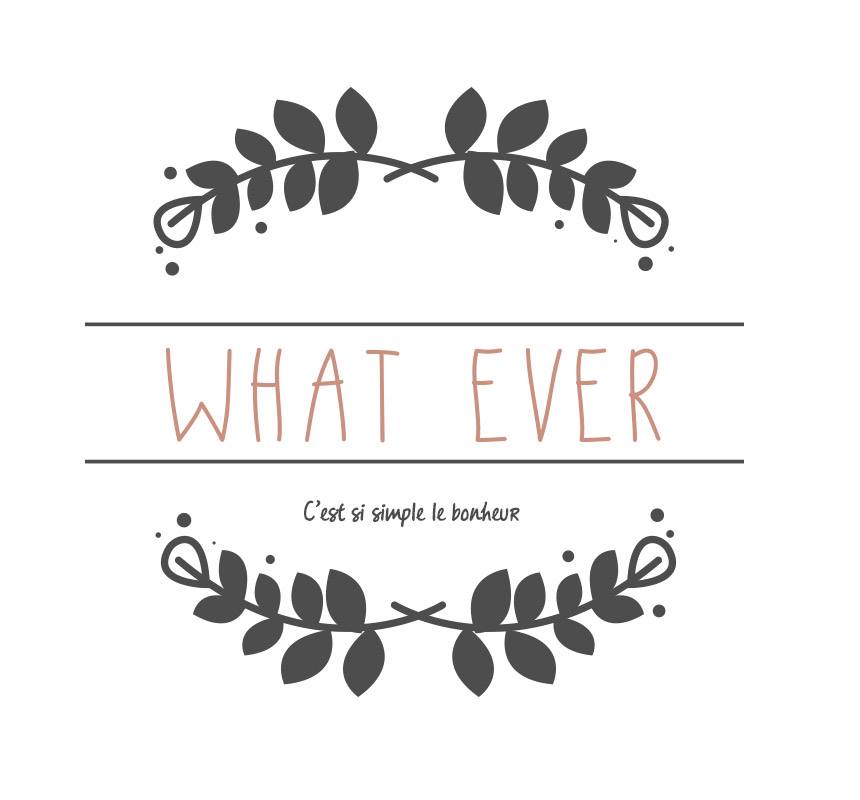 Un ancien rockeur propose un concert de chants méditatifs à LançonÇa promet d’être joyeux, festif, atypique… un beau moment de partage en perspective. L’association Whatever Bonheur organise un concert avec Claude Brame Chez Louise à Lançon le mercredi 25 mai à 19h30.Après 22 années de rock, Claude découvre le bouddhisme tibétain en 1991. Sa rencontre avec des Maîtres et leurs enseignements le comblent au plus haut point. Une transformation intérieure se fait sentir et il découvre un véritable sens à sa vie en lien avec le monde.C’est en 2009 que Claude commence vraiment à partager les kirtans (Mantras chantés). Depuis, il propose régulièrement des cercles de chants dans différents endroits de France et d’ailleurs. De villes en villages, de festivals en festivals, son Cœur bat le plein et le partage se fait Corps, à l’unisson de chacune de nos Âmes. Claude a déjà enregistré 6 albums hauts en couleurs.Infos et réservations sur www.whatever-bonheur.frInformations pratiques :www.whatever-bonheur.fr Concert de chants méditatifs avec Claude Brame25 mai 19h30 15 €Chez Louise | 5 rue Nostradamus, 13680 Lançon ProvenceContact :Julien Luykx 07 84 16 60 94julien.luykx@gmail.com